花蓮縣文化局「105年度公共圖書館閱讀推廣與館藏充實實施計畫」─棒球主題書展暨心得徵選活動活動目標：透過主題閱讀活動與各鄉鎮巡迴主題展覽，可以鼓勵閱讀、催生孩子  的夢想。 二、集結公共圖書館、學校、民間團體等單位的資源與力量，提升全民運    動與親子共讀的風氣。計畫執行單位：一、指導單位：教育部、花蓮縣政府二、主辦單位：花蓮縣文化局、國立公共資訊圖書館活動內容：1、活動期間：105年7月1日至11月30日止2、活動地點：文化局圖書館1樓區域資源中心入口處3、推廣方式：邀請花蓮縣民眾及各級學校師生參觀圖書館並提供辦理借書證服務，共同參與本次活動。4、活動內容：棒球書展學習單心得徵件活動，參加投稿者前100名  將可獲得精美禮物一份，並訂於105年12月3日(週六)台灣閱                       讀節活動中進行頒獎。(附件一書單及附件二學習單)5、報名方式:將學習單完整填寫後用手機拍學習單內容照片，再上       傳LINE給文化局承辦人員高秋華。LINE ID:0961159846  6、得獎名單:將由承辦人員個別電話通知，名單將於105年11月25日公告於花蓮縣文化局訊息公告。附件一附件二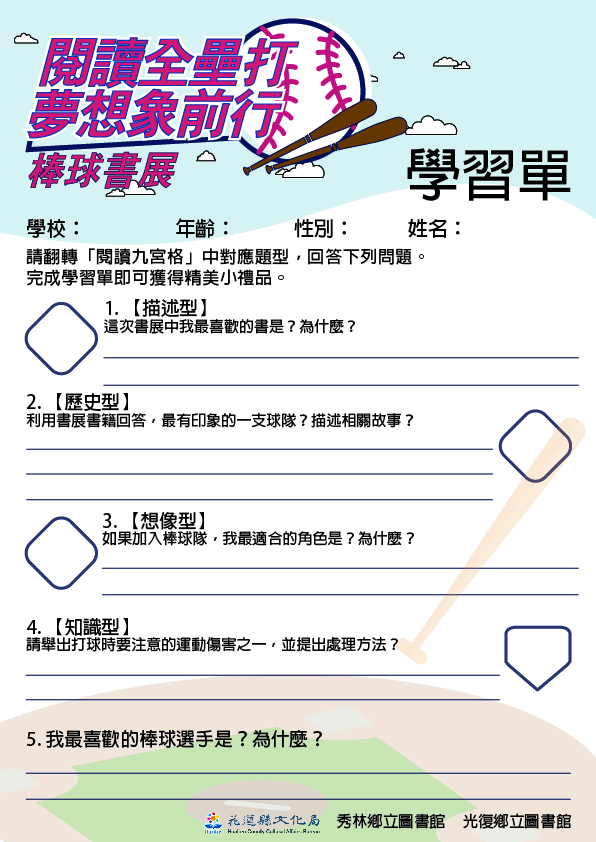 請填寫完整再拍照學習單上傳LINE   ID  0961159846  花蓮縣文化局  承辦人員:高秋華 03-8227121 分機152編號書名作者出版社1kano1魔鬼訓練魏德聖、陳嘉蔚遠流2kano2前進甲子園魏德聖、陳嘉蔚遠流3kano3一球入魂魏德聖、陳嘉蔚遠流4好球帶朱宥任九歌5打一場生命的好球：棒球之父謝國城的故事瞿欣怡天下文化6你，怎麼能不愛台灣棒球林言熹日出出版7Will Win, CHEN（旅美投手陳偉殷首本棒球生涯記事）陳偉殷凱特文化8魔球麥可‧路易士早安財經9殘壘約翰‧葛里遜遠流10不死的蝴蝶R.A.迪奇、威恩．考菲商周出版11悸動！我的野球人生王貞治玉山社12比賽開始(映像書)布克編輯室布克文化13比賽開始(原創小說)武維香、三立電視布克文化14鐵鞋的翅膀馮勝賢誌成文化15防守的藝術查德．哈巴赫時報出版16鈴木一朗ICHIRO鐘孟文布克文化17安打王鈴木一朗改變一生的實踐力量兒玉光雄三采18球謎張啟疆三民19球手之美學：運動的52個文學視角詹偉雄遠流20打擊線上徐錦茂 主編九歌21漫畫少年棒球百科 完全圖解棒球實戰技巧中村順司三采22日本職棒球場散步：12球團主球場探索漫遊吳永誠大藝出版23提升棒球戰力200絕招江藤省三台灣東販24阿嬤，我要打棒球！──佐賀的超級阿嬤島田洋七平安文化25輕鬆看懂美國職棒許昭彥新銳文創26棒球物理大聯盟：王建民也要會的物理學李中傑五南27王建民-投手丘上的勇者吳立萍小天下28如果高校棒球女子經理讀了彼得.杜拉克岩崎夏海新經典文化29坐在外野的看台上許又方印刻30棒球樂事陸銘澤台灣書房31我的爸爸是棒球蕭逸清國語日報32逆轉勝: 臺灣棒球特展國立臺灣歷史博物館國立臺灣歷史博物館33圖解台灣棒球史王御風 、蔡博任 好讀出版34臺灣棒球史第一人: 林桂興與他的時代 葉柏強花蓮縣文化局35那年，我們一起打棒球黃惠鈴小魯36封殺小野遠流37棒球驚嘆句曾文誠、曾湋文好讀出版38野球之戀－一個女生記憶青春的棒球手記蔡鵑如商周出版39愛國主播棒球夢蔡明里高寶40棒球小子──給沒有打過全壘打的你長谷川集平天下雜誌41職業棒球雜誌中華職棒42美國職棒雜誌宬世環宇43帶我去看棒球44